Nr sprawy CUW.231.1.7.2021														Reguły, dnia 13.12.2021 r.OGŁOSZENIEo zamówieniu publicznym o wartości szacunkowej poniżej 130 000 zł.Na podstawie art. 2 ust. 1 pkt 1 ustawy z dnia 11 września 2019 r.  – Prawo zamówień publicznych
(Dz. U. z 2021 r. poz. 1129 ze zm.) Zamawiający – Centrum Usług Wspólnych Gminy Michałowice zaprasza do składania ofert na:„Zakup i dostawa materiałów biurowych do Centrum Usług Wspólnych Gminy Michałowice oraz do gminnych placówek oświatowych”. Szczegółowy opis i zakres przedmiotu zamówienia:Przedmiotem zamówienia jest zakup i sukcesywna dostawa materiałów biurowych, których asortyment stanowią załączniki nr 1-7 ogłoszenia z podziałem na:Część 1 – Zakup i dostawa materiałów biurowych do Szkoły Podstawowej w Michałowicach (załącznik nr 1),Część 2 – Zakup i dostawa materiałów biurowych do Zespołu Szkolno – Przedszkolnego w Nowej Wsi:Szkoła Podstawowa w Nowej Wsi (załącznik nr 2),Przedszkole w Nowej Wsi (załącznik nr 3), Część 3 – Zakup i dostawa materiałów biurowych do Przedszkola w Michałowicach(załącznik nr 4),Część 4 – Zakup i dostawa środków czystości do Zespołu Szkół Ogólnokształcących w Komorowie:Szkoła Podstawowa w Komorowie (załącznik nr 5),Liceum Ogólnokształcące w Komorowie (załącznik nr 6),Część 5 – Zakup i dostawa środków czystości do Centrum Usług Wspólnych Gminy Michałowice (załącznik nr 7).Przedmiot zamówienia będzie realizowany sukcesywnie w ilościach wynikających z zapotrzebowania. Dostawy następować będą na podstawie telefonicznego lub pisemnego zamówienia w terminie do 2 dni roboczych od momentu złożenia zapotrzebowania, którego dokona upoważniony pracownik placówki.Wykonawca dostarczać będzie zamówioną partię towaru na wskazany w zamówieniu adres, w dni robocze w godzinach od 800 do 1600, własnym środkiem transportu i na własne ryzyko oraz nie będzie obciążać kosztami transportu i rozładunku Zamawiającego. Wykonawca zobowiązany jest do wniesienia towarów do pomieszczenia wskazanego przez upoważnionego pracownika placówki. Materiały biurowe mają być fabrycznie nowe, zapakowane w oryginalne opakowania. Wykonawca ponosi pełną odpowiedzialność za wszelkie wady fizyczne przedmiotu zamówienia i zobowiązuje się do natychmiastowej wymiany towaru na towar wolny od wad. Upoważnieni pracownicy placówek będą dokonywać odbioru towaru pod względem ilościowo-wartościowym oraz obowiązujących norm jakościowych.Upoważnionym pracownikom placówek przysługuje prawo odmowy przyjęcia towaru w przypadku wad ilościowych lub jakościowych. W przypadku zakwestionowania dostarczonego towaru Wykonawca zobowiązuje się do jego wymiany na pełnowartościowy, w terminie nie dłuższym niż 24 godziny od zgłoszenia reklamacji. Zakwestionowany towar zostanie zwrócony Wykonawcy i odebrany transportem na koszt Wykonawcy. Zamawiający nie odpowiada za straty poniesione przez Wykonawcę z tytułu zwrotu kwestionowanej partii towaru.Wykonawca udziela Zamawiającemu gwarancji na dostarczone materiały biurowe zgodnie z gwarancją producenta. W związku z możliwością wystąpienia wad ukrytych danego towaru, Zamawiający zastrzega sobie prawo do składania Wykonawcy reklamacji na dany towar w każdym momencie trwania umowy. Zamawiający dopuszcza składanie ofert częściowych w podziale na następujące części:Zakup i dostawa materiałów biurowych dla Szkoły Podstawowej w Michałowicach,Zakup i dostawa materiałów biurowych dla Zespołu Szkolno-Przedszkolnego w Nowej Wsi,Zakup i dostawa materiałów biurowych dla Przedszkola w Michałowicach,Zakup i dostawa materiałów biurowych dla Zespołu Szkół Ogólnokształcących w Komorowie,Zakup i dostawa materiałów biurowych dla Centrum Usług Wspólnych Gminy Michałowice.Termin wykonania zamówienia:Zamówienie należy realizować sukcesywnie od dnia zawarcia umowy do wyczerpania kwoty zamówienia, jednak nie dłużej niż do dnia 31.12.2022 r. zgodnie ze zgłaszanymi zapotrzebowaniami jednostkowymi.Ofertę należy złożyć w formie elektronicznej – skan dokumentów spakowanych programem typu RAR lub ZIP zabezpieczonych hasłem dostępu na adres przetargi@cuw.michalowice.pl
do dnia 21.12.2021 r. do godz. 11:00. Jednocześnie 21.12.2021 r. o godz. 11:10 Wykonawca zobowiązany jest do przesłania drogą elektroniczną hasła do otwarcia plików z ofertą.Do oferty należy dołączyć: załączniki 1 – 7 stanowiące formularze asortymentowo – cenowe formularze ofertowe zał. 8 – 12Cena oferty Cenę oferty należy wskazać jako kwotę netto i brutto wykonania zamówienia na załączonym formularzu ofertowym.Kryterium wyboru najkorzystniejszej oferty będzie najniższa cena.Szczegółowych informacji o przedmiocie zamówienia udziela:Tomasz Wróblewski tel. 22  350 91 57, e-mail: przetargi@cuw.michalowice.plZamawiający zastrzega sobie prawo do odstąpienia od konkursu lub unieważnienia go bez podania przyczyn. Postępowanie prowadzone jest zgodnie z przepisami wewnętrznymi Zamawiającego – nie obowiązuje ustawa Prawo Zamówień Publicznych. W przypadku unieważnienia postępowania, Zamawiający nie ponosi kosztów złożenia ofert.Uwaga: Zamawiający poinformuje o wynikach konkursu ofert zamieszczając stosowną informację na swojej stronie internetowej i w swojej siedzibie oraz przekazując zawiadomienie o wyniku konkursu Wykonawcy najkorzystniejszej oferty./-/ Ewa WierzgałaDyrektor CUW Gminy MichałowiceOtrzymują: Strona internetowa: www.cuw.michalowice.pl aa CUW.231.1.7.2021. Centrum Usług Wspólnych Gminy Michałowice05-816 Reguły,  ul. Aleja Powstańców Warszawy 1tel. (22) 350-91-60; fax (22) 350 91 61     e-mail: cuw@michalowice.pl NIP: 534-15-60-582		REGON: 001189376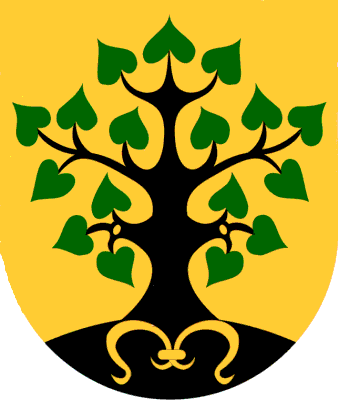 